Управляющая компания  ООО «Жилкомсервис №2 Калининского района»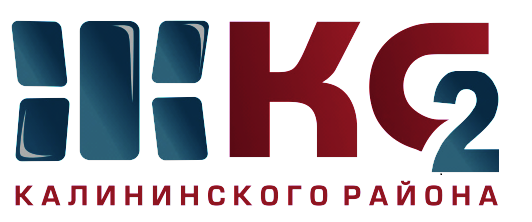 Проведение текущего ремонта общего имущества МКД по ООО "Жилкомсервис № 2  Калининского района"Проведение текущего ремонта общего имущества МКД по ООО "Жилкомсервис № 2  Калининского района"Проведение текущего ремонта общего имущества МКД по ООО "Жилкомсервис № 2  Калининского района"Проведение текущего ремонта общего имущества МКД по ООО "Жилкомсервис № 2  Калининского района"Проведение текущего ремонта общего имущества МКД по ООО "Жилкомсервис № 2  Калининского района"Проведение текущего ремонта общего имущества МКД по ООО "Жилкомсервис № 2  Калининского района"Проведение текущего ремонта общего имущества МКД по ООО "Жилкомсервис № 2  Калининского района"Проведение текущего ремонта общего имущества МКД по ООО "Жилкомсервис № 2  Калининского района"Проведение текущего ремонта общего имущества МКД по ООО "Жилкомсервис № 2  Калининского района"Проведение текущего ремонта общего имущества МКД по ООО "Жилкомсервис № 2  Калининского района"за период с 11.12.2017 по 15.12.2017за период с 11.12.2017 по 15.12.2017за период с 11.12.2017 по 15.12.2017за период с 11.12.2017 по 15.12.2017за период с 11.12.2017 по 15.12.2017за период с 11.12.2017 по 15.12.2017за период с 11.12.2017 по 15.12.2017за период с 11.12.2017 по 15.12.2017за период с 11.12.2017 по 15.12.2017за период с 11.12.2017 по 15.12.2017Адреса, где проводится текущий ремонтАдреса, где проводится текущий ремонтАдреса, где проводится текущий ремонтАдреса, где проводится текущий ремонтАдреса, где проводится текущий ремонтАдреса, где проводится текущий ремонтАдреса, где проводится текущий ремонтАдреса, где проводится текущий ремонтАдреса, где проводится текущий ремонтАдреса, где проводится текущий ремонткосметический ремонт лестничных клетокосмотр и ремонт фасадовобеспечение нормативного ТВРгерметизация стыков стеновых панелейремонт крышликвидация следов протечекустановка энергосберегающих технологийремонт квартир ветеранам ВОВ, инвалидов, малоимущих гражданпроверка внутриквартирного оборудованияУправляющая компания, ответственная за выполнении работ12345678910Северный пр., д. 61 корп. 1 – 4, 5,6 пар. работы законченыС.Ковалевской, д.12 корп.1-5 пар – приступили к работеСеверный пр., д.65 – 1 пар – приступили к работе Непокоренных, д. 13 корп. 1 - изоляция трубопроводов системы ЦО на чердакеБутлерова. д.14, 16, 16/2, 18, 20, 24, 26, 28, 30, Гражданский пр., д.9/7, 9а, Тихорецкий пр., д. 7/3, 7/4, 7/5, 7/6, 1/2, 5/2, 5/4, 9/4, 9/9, 1/1 - частичная очистка крыш от снега и наледиВеденеева, д. 4 кв. 228Науки, д. 12 кв. 207Северный пр., д. 61 корп. 1 - 4,5,6 пар установка энергосберегающих светильниковВавиловых, д. 15 корп. 1 установка окон ПВХ в парадныхГражданский пр., д. 79 корп. 2 проверка внутриквартирного газового оборудованияГражданский пр., д. 79 корп. 1  проверка внутриквартирного газового оборудованияГражданский пр., д. 75  проверка внутриквартирного газового оборудованияООО "Жилкомсервис №2"